“Ўзтрансгаз” АЖ ҳузуридаги жамоатчилик кенгаши тўғрисидаги МАЪЛУМОТЛАР Изоҳ: 1. Маълумотлар ҳар бир жамоатчилик кенгаши аъзоси кесимида алоҳида шакллантирилиб давлат органлари ва ташкилотларининг расмий веб-сайтидаги алоҳида саҳифасида жойлаштирилади;2. Жамоатчилик кенгашининг тасдиқланган аъзолари ҳақидаги маълумотлар, шунингдек, уларнинг алоқа маълумотлари (телефон, почта ва электрон манзиллари) ва уларга киритилган ўзгартишлар улар тасдиқланган пайтдан бошлаб 5 кун ичида давлат органининг расмий веб-сайтида эълон қилиниши шарт.№Фамия, исми ва отасининг исмиЖамоатчилик кенгаши 
таркибидаги лавозимиКенгаш аъзосининг 
фото сурати Жамоатчилик кенгаши аъзоларининг 
алоқа маълумотлариЖамоатчилик кенгаши аъзоларининг 
алоқа маълумотлариЖамоатчилик кенгаши аъзоларининг 
алоқа маълумотлариЖамоатчилик кенгаши аъзоларининг 
алоқа маълумотлари№Фамия, исми ва отасининг исмиЖамоатчилик кенгаши 
таркибидаги лавозимиКенгаш аъзосининг 
фото сурати ТелефонрақамиПочта 
ва бошқа электрон манзилиИжтимоий тармоқлардаги расмий саҳифалариБошқа алоқа маълумотлариН.Игамбердиев (“Ўзтрансгаз” АЖ БКУҚ раис ўринбосари)Кенгаши раиси; 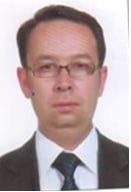 (93)180-62-42Ш.Равшанова (“Ўзтрансгаз” АЖ Ахборот хизмати бошлиғи-матбуот котиби) Кенгаши раиси ўринбосари;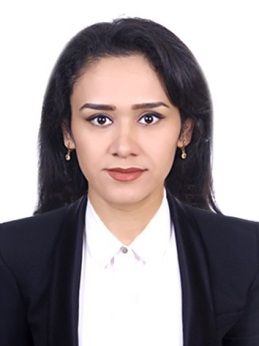 (99)010-45-22Л.Шарипова (“Ўзтрансгаз” АЖ Бошкарув раиси маслаҳатчиси)Кенгаш аъзоси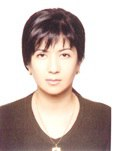 (93)172-22-32С.Эгамбердиев (Ўзбекистон энергетика, нефт-газ ва геология ходимлари РК вакили)Кенгаш аъзоси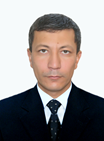 (90)426-03-90А.Салайдинов (“Заковат” клуби аъзоси)Кенгаш аъзоси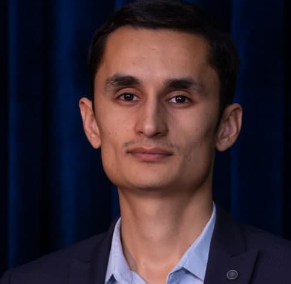 (90)930-39-90Н.Зиёдуллаева (журналист Кун.уз)Кенгаш аъзоси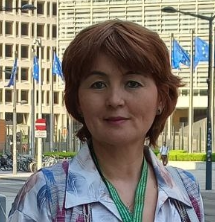 (91)137-35-17Д.Ахроров (журналист Кун.уз)Кенгаш аъзоси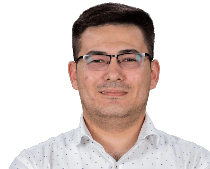 (99)759-45-09А.Курбонова (журналист-блогер)Кенгаши аъзоси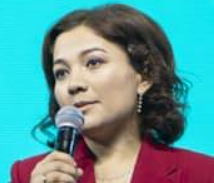 (90)356-06-53М.Косимов(“Ўзтрансгаз” АЖ пенсионери)Кенгаши аъзоси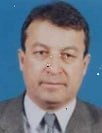 (93)380-99-13Ш.Абдуллаева (“Ўзтрансгаз” АЖ пенсионери)Кенгаши аъзоси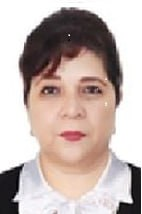 (93)518-18-47С.Осадчая (“Ўзтрансгаз” АЖ пенсионери) Кенгаши аъзоси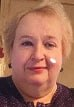 (90)828-72-50М.Хужанова(“Ўзтрансгаз” АЖ пенсионери)Кенгаши аъзоси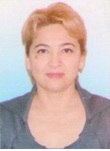 (97)888-45-77Р.Тургунов(“Ўзтрансгаз” АЖ пенсионери)Кенгаши аъзоси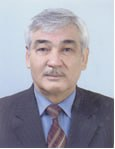 (71)254-68-52М.Магдиева(“Ўзтрансгаз” АЖ пенсионери) Кенгаши аъзоси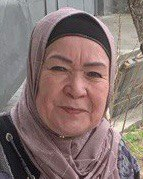 (94)621-04-12Ф.Донияров (“Ўзтрансгаз” АЖ юридик булими мутахассиси) Кенгаши аъзоси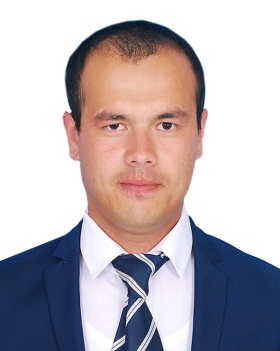 (99)010-47-04